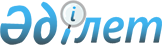 Шектеу іс-шараларын белгілеу туралы
					
			Күшін жойған
			
			
		
					Ақтөбе облысы Темір ауданы Алтықарасу ауылдық округі әкімінің 2016 жылғы 24 тамыздағы № 10 шешімі. Ақтөбе облысының Әділет департаментінде 2016 жылғы 2 қыркүйекте № 5047 болып тіркелді. Күші жойылды - Ақтөбе облысы Темір ауданы Алтықарасу ауылдық округі әкімінің 2017 жылғы 2 наурыздағы № 3 шешімімен      Ескерту. Күші жойылды - Ақтөбе облысы Темір ауданы Алтықарасу ауылдық округі әкімінің 02.03.2017 № 3 шешімімен (алғашқы ресми жарияланған күнінен бастап қолданысқа енгізіледі).

      Қазақстан Республикасының 2001 жылғы 23 қаңтардағы № 148 "Қазақстан Республикасындағы жергілікті мемлекеттік басқару және өзін өзі басқару туралы" Заңының 35 бабына, Қазақстан Республикасының 2002 жылғы 10 шілдедегі № 339 "Ветеринария туралы" Заңының 10-1 бабына сәйкес және Темір аудандық аумақтық инспекциясының бас мемлекеттік ветеринариялық-санитарлық инспекторының 2016 жылғы 21 шілдедегі № 14-01/183 ұсынысы негізінде Алтықарасу ауылдық округінің әкімі ШЕШІМ ҚАБЫЛДАДЫ:

      1. Алтықарасу ауылдық округінің Шығырлы қыстағындағы "Сәтжол" шаруа қожалығы аумағында мүйізді ірі қара малдары арасынан бруцеллез ауруының анықталуына байланысты шектеу іс-шаралары белгіленсін.

      2. Осы шешімнің орындалуын бақылауды өзіме қалдырамын.

      3. Осы шешім алғаш ресми жарияланған күнінен бастап қолданысқа енгізіледі.


					© 2012. Қазақстан Республикасы Әділет министрлігінің «Қазақстан Республикасының Заңнама және құқықтық ақпарат институты» ШЖҚ РМК
				
      Алтықарасу ауылдық округінің әкімі:

М. Шуиншалин
